Here are a few examples of what our facilitators say about their work at Children’s :“This is the most rewarding thing I do.”“I always get more than I give.”“It is truly an honor to work with these families.”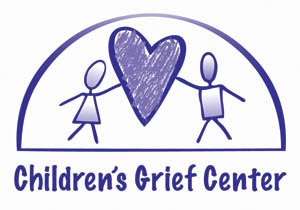 Our groups are open & ongoing.  Facilitators trained at this time will be added to existing groups as space is available.Facilitating groups requires a commitment of attending each group – from 5:15pm – 8:30pm every other week.  Groups in the North Valley meet Tuesday, Wednesday, and Thursday. Rio Rancho Groups meet on alternating Thursdays.  There is a winter break in December.   Through the course of a 12 month commitment, volunteers attend about 18 groups.CGC also holds special events in summer and trained facilitators are needed to support bereaved youth.We thank you for your interest in our training program and for helping bereaved families.  Volunteer GuidelinesAll volunteer bereavement facilitators are required to:Supply information needed for us to run a background check.  Wait for at least one year since the loss of a significant person in the volunteer’s life. Attend the entire 2-day training.Complete a volunteer application.Sign a volunteer agreement.At the end of the training, a trainee’s readiness to become a facilitator will be reviewed.   Questions?Please call 505-323-0478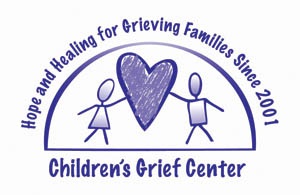 The mission of Children’s   of  is to provide a safe and supportive environment in which children, teens and their families can share experiences and feelings while grieving a death.Children’s Grief Center is a special 501(c) 3 nonprofit organization that provides bereavement support groups for children ages 5—18, young adults ages 18-25, and their caregivers.   The support groups are led by specially trained volunteer facilitators.  All services are free to families.         Bereavement Facilitator   2-Day Training Schedule:					Two Full Days8:30am – 5:00pm(lunch provided)The training fee you pay helps defray some of the costs of meals, handouts, materials, and your criminal background check.  Thank you!This training is designed for individuals interested in volunteering to serve as facilitators for the Center’s support groups.  Individuals who do not plan to volunteer will find the information helpful in their own professional setting, and will be accepted on a space-available basis.Training Objectives:To understand the normal, human grief response to death/lossTo recognize the need for grief support for children, teens and adultsTo develop skills as a support group facilitatorTo explore personal beliefs about death and dyingTo experience facilitating a support group13 CEUs for counselors, psychologists, and social workers are available.  Please remember that you do not need to be a counselor, therapist or mental health professional to become a volunteer facilitator.  Training Fee: $260.00 for 13 CEUs, or $150.00 for 7.5 CEUs.Substantial discounts with your volunteer commitment